PHYSICS FORM 2TERM 1MARKING SCHEMESECTION ACheck for correct drawingMain scale 3.3 √Vernier scale 0.06 √Volume of water displaced = 100 – 60 = 40cm3Volume of water displaced = Vol. of stone = 40cm3 √ √Volume of drop = 5 x 10-8 M3Area of circular film = 0.1M2V = A x H √Check for correct units.Atoms are spherical √Mass uniformly distributes √Weight on Earth = 600NWeight on Planet = 450NWeight, W = Mg  √Correct substitution √Correct answer with correct units √The force of cohesion within the mercury is greater than the force of adhesion between mercury and glass √. The mercury therefore sinks down √the tube to enable mercury molecules to keep together√.Temperature rise and impurities lower the surface tension of water √a) Check for correct drawing √Check on the curvature √ b) The unbalanced √ surface tension√ pulls the thread tighth = 760mmp = 1.36 x 104 Kg/m3p = ?p = pgh Check on the conversion √Correct substitution √P = 103,360 N/M2Accept P = 103,360 pa √	check for correct unitsThe external pressure (atmospheric) is lower than the internal pressure √: therefore the capillaries break √.The bottle with hole experiment – if diagram used; check for labeling√: Procedure, observation and conclusion√.√Lowest jet has highest pressure Liquid Solid – particles very close, hence low kinetic energy√.Liquids – particles fairly free, moderate kinetic energy √Gases – particles very free, high kinetic energy √The metal blade conducts heat from the hand but the wood cannot √90 – 48 = 420 √Drawing a normal (20 x 0.3) + (20 x 0.3) √		or 	20 x 0.66 + 6 = 12NM√Check for correct unitsUnlike poles attract while like poles repel√Reject – unlike charges attract while like charges attractReject – unlike terms attract while like terms attract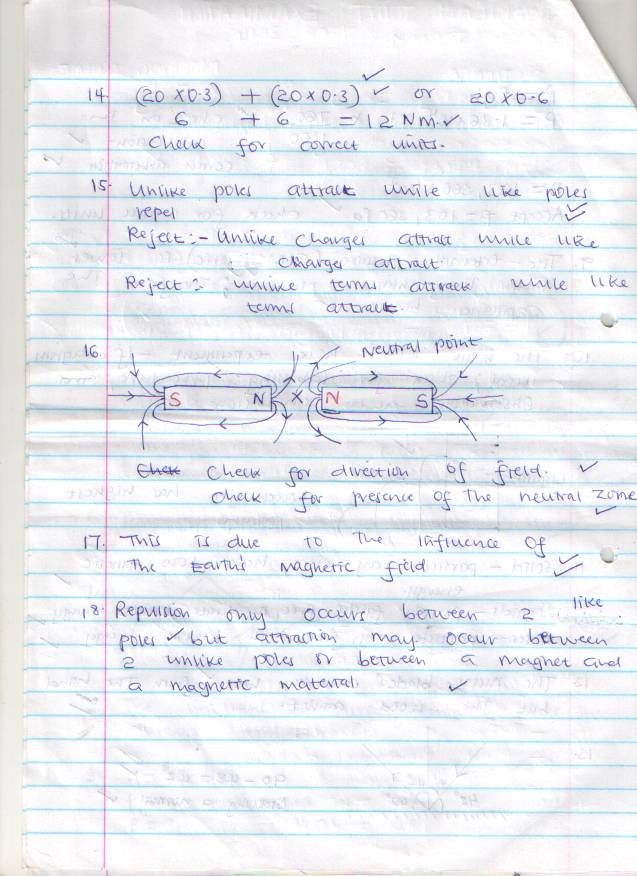 Check for direction of field √Check for presence of the neutral zone√This is due to the influence of the Earth’s magnetic field√Repulsion only occurs between 2 like poles√ but attraction may occur between 2 unlike poles or between a magnet and a magnetic materials√SECTION Bi. Iron is a soft magnetic material it can easily acquire magnetism and can easily lose magnetism.Check for correct directionA							BA – North pole√B – South pole √Right hard grip rule√It states that if a coil carrying current is grasped in the right hand such that the fingers point in the direction of current then the thumb points in the direction of North Pole√.It would cause overheating on the electromagnet√. This adversely affects the magnetism of the electromagnet√. i. Smoke particles – smoke particles are larger than air molecules and light enough to move when bombarded by air molecules √Lens – focuses the light from the lamp on the smoke particles, causing them to be observableMicroscope – enlarges/magnifies the smoke particles so that they are visible √Smoke particles more randomly/zigzag √Air molecules bombard the smoke particlesAir molecules are in random motion The speed of motion of smoke particles will be observed to be lighter/faster/speed increases√.a) Principle of moments states that for a system in equillbrium, the sum of clockwise moments must be equal to the sum of the anticlockwise moments.b)Clockwise moments = Anticlockwise moments300 x 1.5 = X x 650√		(correct substitution 1mk)√X = 0.69M√c) Taking moments about PDistance between P and Q = 100 – (20 + 30)		= 100 – 50√		= 50cm 		= 0.5mF2 x 0.5 = 0.3 x 100√Clockwise moments = Anticlockwise moments F1 + F2 = 100N√F1 + 60N = 100NF1 = 100N – 60NF1 = 40N√a) Mass of water = 66.1 – 42.9√= 23.2g√= 23.2cm3√Working must be shownVolume of density bottle = volume of waterVolume of bottle = 23.2cm3√Mass of soil = 67.2 – 42.9= 24.3g √Mass of water that filled the space above the soil= 82.0 – 67.2= 14.8g √Volume of soilVolume of water √		= 14.8cm3√Volume of soil = 23.2 – 14.8		= 8.4cm3√The density of the soil √			= 2.893g/cm3√a)  A – Seal and insulator√B – Zinc case√C – Mixture of carbon and manganese (IV) oxide√D – Carrbon rod √Zinc case acts as a negative electrode√i) Polarisation√Remedy – Adding a depolarizer e.g potassium dichromate√ ii) Local action√Remedy – By amalgamation√Accept – use of pure zinc or coating zinc with mercury √